Ежедневный гидрологический бюллетеньСведения о состоянии водных объектов Восточно-Казахстанской и Абайской области, по данным гидрологического мониторинга на государственной сети наблюдений по состоянию на 8 час. 09 апреля 2024 годаОЯ: На территории Абайской и Восточно-Казахстанской области на предстоящие сутки в связи ожидаемыми осадками и повышением температурного фона продолжится интенсивное снеготаяние, ожидается формирование талого и склонового стоков, подъемы уровней воды на реках, при этом возможны разливы и подтопления.Данные ГЭС Директор                   		                                                            Л. БолатқанСоставил (а): Асқарова І.А.Тел.: 8 7232 76 79 05	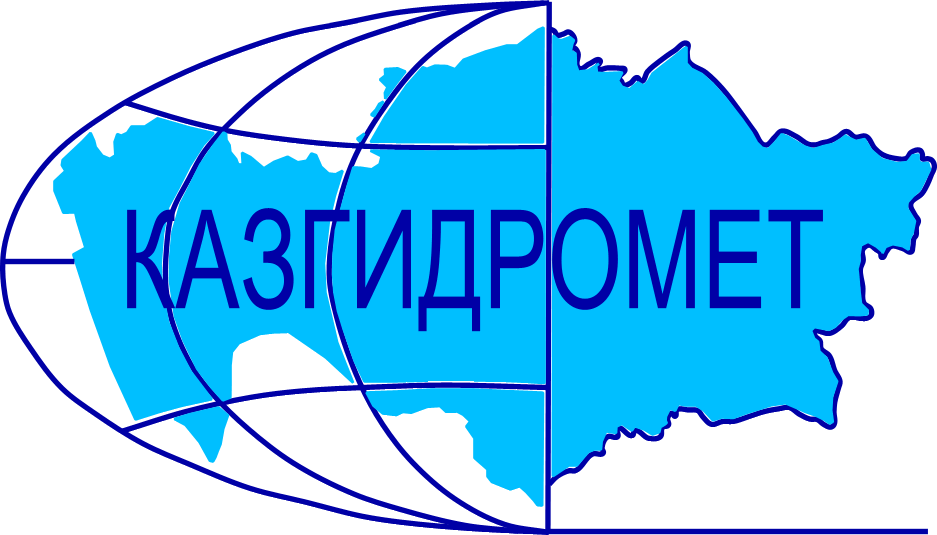 Филиал Республиканского государственного предприятия на праве хозяйственного ведения "Казгидромет" Министерства экологии и природных ресурсов РК по Восточно-Казахстанской и Абайской областямФилиал Республиканского государственного предприятия на праве хозяйственного ведения "Казгидромет" Министерства экологии и природных ресурсов РК по Восточно-Казахстанской и Абайской областямг. Усть-Каменогорск   ул. Потанина, 12г. Усть-Каменогорск   ул. Потанина, 12Тел. 76 79 05, 70 14 40Название гидрологического постаКритический уровеньводы смУровень воды смИзменение уровня воды за сутки ±смРасход воды, м³/сек Ледовая обстановка и толщина льда смр. Кара Ертис - с. Боран525318-8438р. Ертис - с. Абылайкит3001622р. Ертис - с. Уварова24913р. Ертис - с. Баженово3900р. Ертис - г. Семей45023011р. Ертис - с. Семиярка55014251420Навалы льда на берегах, ледоход 10%р. Бас Теректы - с. Мойылды153223.9р. Калжыр - с. Калжыр459734.4р. Кандысу - с. Сарыолен75-37.60р. Богаз - с. Кызыл Кесик22221.51р. Каргыба - с. Есим375-2р. Улкен Бокен - с. Джумба281742.6р. Кайынды - с. Миролюбовка21711р. Куршим - с. Маралды2507122р. Куршим - с. Вознесенка31022522134Остаточные забереги, навалы льда на берегахр. Нарын - с. Кокбастау387335.7р. Нарын - с. Улкен Нарын195342.5р. Буктырма - с. Берель29068340.7Остаточные заберегир. Буктырма - с. Барлык250(300з)7810111Остаточные заберегир. Буктырма - с. Лесная Пристань53041821640Навалы льда на берегах, ледоход 10%р. Хамир - с. Малеевск1871063.8р. Акберел (Aкбулкак) – с. Берел240-214.3Неполный ледоставр. Аксу - с. Аксу109240.9Навалы льда на берегахр. Урыль - с. Урыль14542.40Остаточные заберегир. Черновая - с. Черновое (Аккайнар)50834.51р. Левая Березовка - с. Средигорное200125-57.29р. Тургысын - с. Кутиха93-3664.2Остаточные заберегир. Березовка - с. Соловьево2412427.7р. Сибе - с. Алгабас1254р. Абылайкит - с. Самсоновка420328536.5р. Тайынты – с. Асубулак302223.1р. Смолянка - с. Северное6830.85р. Шаровка - с. Шаровка1897р. Ульби - г. Риддер3099р. Ульби - с. Ульби Перевалочная38022122331р. Киши Ульби - с. Горная Ульбинка38024817р. Дресвянка - с. Отрадное108-214.9р. Улан - с. Герасимовка44036837.82р. Глубочанка - с. Белокаменка334310225.00р. Красноярка - с. Предгорное350294521.0р. Оба - с. Каракожа24513382Навалы льда на берегах, ледоход 20%р. Оба - с. Верхуба4502938Навалы льда на берегах, ледоход 10%р. Оба - г. Шемонаиха43028425877р. Малая Убинка - с. Быструха53713р. Жартас - с. Гагарино16302.27р. Кызылсу - с. Шалабай200-46.73р. Шар - аул Кентарлау4904401483.8р. Шар – г. Чарск325-5вдхр. Буктырма - п. Тугыл3802Закраины 20%, лед потемнел, подвижка льда, разводьявдхр. Буктырма - с. Аксуат3724Закраины 10%, лед потемнел, вода на льду, трещинывдхр. Буктырма - с. Куйган3825Закраины 10%, подвижка льда, разводьявдхр. Буктырма - с. Хайрузовка3864Закраины 10%, лед потемнел,вода на льдувдхр. Буктырма - с. Заводинка3894Промоины 10%, вода на льду, лед потемнелвдхр. Буктырма - с. Селезневка3833Закраины 10%, лед потемнелвдхр. Буктырма - г. Серебрянск3782р. Аягоз - с. Тарбагатай11326.04р. Аягоз - г. Аягоз264-3р. Уржар - с. Казымбет 116211.0р. Емель - п. Кызылту 139-311.1Название ГЭСНормальный подпорный уровеньНормальный подпорный уровеньУровеньводы, м БСОбъем,км3Сброс,м3/сФактический приток, м3/сПримечаниеНазвание ГЭСУровеньводы, м БСОбъем,км3Уровеньводы, м БСОбъем,км3Сброс,м3/сФактический приток, м3/сПримечаниеБ ГЭС (сброс среднее суточный)394.8449.62390.8029.9982731400данные Б ГЭС за 2023 год389.4624.560407У-КА ГЭС (08:00 ч.)327.840.66327.230.634350Шульбинская ГЭС (08:00 ч.)240.02.39241.052.68115301210Ульби+Оба